SMLOUVA O POSKYTOVÁNÍ SLUŽEB V ODPADOVÉM HOSPODÁŘSTVÍ číslo: Z0055800Tato SMLOUVA O POSKYTOVÁNÍ SLUŽEB V ODPADOVÉM HOSPODÁŘSTVÍ („Smlouva”) bylauzavřena podle § 1746 odst. 2 zákona č. 89/2012 Sb., občanský zákoník, ve znění pozdějších předpisů, mezi následujícími smluvními stranami:Obchodní akademie, Praha 3, Kubelíkova 37, IČO: 70107050, se sídlem Praha 3, Kubelíkova 1221/37(„Objednatel“);aPražské služby, a.s., IČO: 60194120, se sídlem Praha 9, Pod Šancemi 444/1, zapsaná v obchodním rejstříku vedeném Městským soudem v Praze, oddíl B, vložka 2432,Kontaktní email: info@psas.cz(„Poskytovatel“);(Objednatel a Poskytovatel jednotlivě dále též jen „Smluvní strana“ a společně jen „Smluvní strany“);Úvodní ustanoveníNedílnou součást této Smlouvy tvoří Obchodní podmínky společnosti Pražské služby, a.s. pro poskytování služeb v odpadovém hospodářství (dále jen „Podmínky“). Objednatel prohlašuje, že se podrobně seznámil s obsahem Podmínek, že všem ustanovením Podmínek rozumí, nepovažuje Podmínky za jednostranně nevýhodné, a Podmínky akceptuje.Výrazy s velkým počátečním písmenem mají význam uvedený v Podmínkách.V případě rozporu mezi touto Smlouvou a Podmínkami se přednostně užijí ustanovení této Smlouvy.Smluvní strany výslovně vylučují užití jakýchkoliv obchodních podmínek a podobných dokumentů Objednatele.Služby, trvání SmlouvyPoskytovatel se zavazuje poskytovat Objednateli následující Služby dle Rozpisu ceny, který je nedílnou součástí této smlouvy:      •     Periodický Svoz OdpaduNeperiodický Svoz OdpaduPronájem NádobVedení EvidenceNadstandardní SlužbyObjednatel se za poskytování sjednaných Služeb zavazuje platit Poskytovateli sjednanou cenu.Tato Smlouva se uzavírá na dobu:  NeurčitouCena za SlužbySmluvní strany sjednávají, že fakturační období za Služby je uvedeno v Rozpisu ceny.Podrobný rozpis ceny za poskytování Služeb je obsažen Rozpisu ceny tvořícím přílohu této Smlouvy.Upozornění na některá ustanovení PodmínekSmluvní strany vylučují užití § 1799 a 1800 Občanského zákoníku.Poskytovatel upozorňuje Objednatele na následující ustanovení Podmínek:čl. 10.3 upravující vystavování daňových dokladů;čl. 10.7 upravující možnost jednostranné úpravy cen;čl. 12 upravující sankce;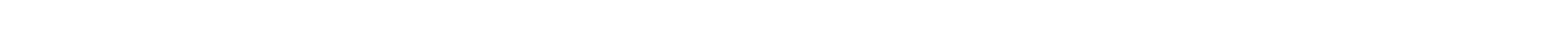 čl. 13 upravující trvání Smlouvy a možnosti jejího jednostranného ukončení;čl. 14 upravující možnost budoucí změny Podmínek;čl. 15.7 upravující prodloužení promlčecí doby pro práva Poskytovatele za Objednatelem;čl. 15.12 upravující místní příslušnost soudu pro řešení případných sporů.Jestliže je Objednatel podleobecně závazných právních předpisů (včetně zákona č. 340/2015 Sb., o registru smluv) nebosvých interních předpisů, nebointerních předpisů nadřízené organizace,povinen zveřejnit Smlouvu nebo některé údaje o Smlouvě, Poskytovatel uděluje Objednateli souhlas s takovým zveřejněním v rozsahu vyžadovaném příslušnými předpisy.V Praze dne…………………… Pražské služby, a. s.V Praze dne ___________________Obchodní akademie, Praha 3, Kubelíkova 37Podpis:_________________________________Ing. Martin Trnka ředitel úseku obchodu Podpis:_________________________Mgr. Barbora Smutná, ředitelka školy